Декларация о доходах – через приложение "Налоги ФЛ"Декларационная кампания 2021 года продолжается. Сегодня налогоплательщики предпочитают подавать декларацию о доходах быстро и без лишних визитов в налоговые органы.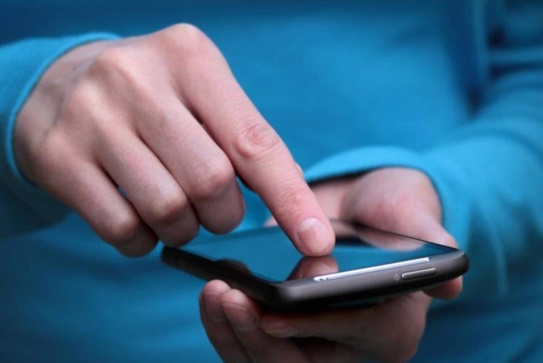 И в этом им помогает мобильное приложение "Налоги ФЛ": владельцам мобильных устройств и гаджетов на платформах IOS и Android доступны функции формирования и направления налоговой декларации по форме 3-НДФЛ по наиболее распространенным жизненным ситуациям. Облегченные сценарии позволяют сделать это в несколько кликов.С помощью "Налоги ФЛ" можно заявить о следующих налоговых вычетах:-при покупке недвижимости;-при лечении или покупке медикаментов;-при оплате образования;-при инвестировании;-при взносах на благотворительность.Для того чтобы воспользоваться данными функциями мобильного приложения, достаточно в разделе "Обращения" выбрать подраздел "Получить налоговый вычет" и выбрать конкретную ситуацию (заявить о доходе либо получить налоговый вычет).Особенность заполнения деклараций через мобильное приложение "Налоги ФЛ" заключается в наличии возможности формирования конечного документа с помощью лишь нескольких значений.В том случае если выбранный короткий сценарий не учитывает ситуацию пользователя, то приложение предложит ему заполнить полную версию налоговой декларации в web-версии "Личного кабинета" на сайте ФНС России (www.nalog.gov.ru).